Hungry Hungry PorpoiseDid you know?         *What to do:There is a harbor porpoise. It breathes air. It’s hungry. Its prey is in deep water where there is no light and no air.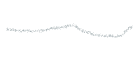 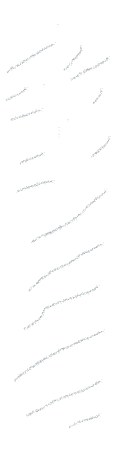 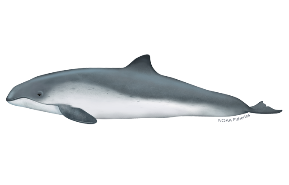 Be the porpoise! Or its prey, or even an island in a game that is kind of like tag… in the dark… without air.1. Select a classmate to be the porpoise. Don’t all jump at onceDiscuss/look it up: What do harbor porpoises hunt for?_______________________________________________________________________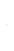 2. Place the porpoise mask (blindfold) on the porpoise.3. Select a classmate or 2 or 3 to be its prey. Have them select the type of prey they are representing in the game.4. All other classmates become islands (boundaries) and form a loose circle in the playing area. Porpoise and prey must stay within the island boundary.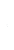 5. When the game begins, the porpoise will need to locate its prey. Discuss/look it up: How do porpoises locate prey in the dark? ______________________________________________________________________6. When the blindfolded porpoise claps once, the prey clap twice. The porpoise must locate and catch (tag) them.7. A round ends when at least one prey is caught, meaning the porpoise is full and happy, or 5 minutes goes by with no catch.8. Play a few rounds this way, then make it a little more realistic: The porpoise has to hold its breath while hunting. When he/she must come up for air (breathe), another porpoise takes its place!